Bramcote Netball Club.Club Constitution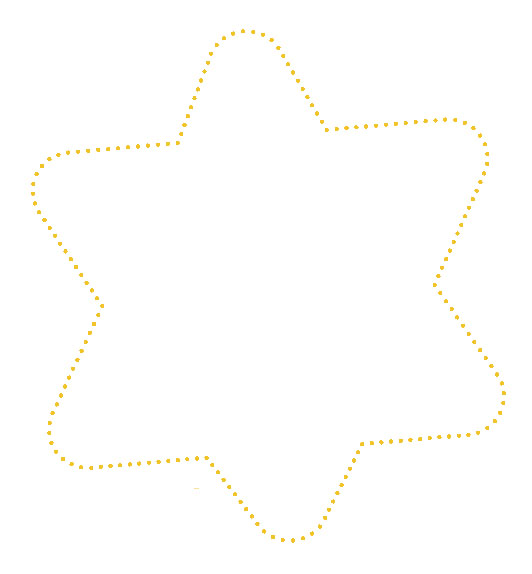 The Club shall be called Bramcote Netball Club.The Club will be affiliated to the East Midlands Region of the All England Netball Association Ltd. Aims & Objectives.                            The aims and objectives of the Club shall be to:Promote netball and the Club within the local communityOffer coaching and competitive opportunities in netballManage training sessionsEnsure a duty of care to all members of the clubProvide all its services in a way that is fair to everyoneEnsure that all present and future members receive fair and equal treatment.Promote the personal development of all members.Provide opportunities to enhance members’ skills.MembershipThe Club shall consist of Senior  Members, over the age of 18, and Junior Members, under the age of 18.Membership of the Club shall be open, and not restricted on the grounds of sex, race or of political, religious or other opinions, to any person in the area prepared to accept and support the objectives of the Club.  No club member, participant, volunteer or official will receive less favourable treatment on the grounds of gender, marital status, social class, colour, race, ethnic origin, creed or disability, or will be disadvantaged by conditions or requirements which cannot be shown to be relevant to their participation in the Club.In accepting membership a person agrees to abide by the Constitution of the Club, its Rules and Codes of Conduct.Members will be enrolled in one of the following categories:Senior Member   (Aged 18 and over)Junior Member    (Aged under 18)Members may resign from membership at any time by giving notice to the Club Committee.Membership Fees.Annual Subscriptions shall be determined by the Members at a General Meeting of the Club, and become due on the first day of the financial year.The Club Committee may decide upon other  fees (e.g for matchplay or training)  at its discretion.In case of hardship the Club Committee may excuse a Member from some or all charges. OfficersThe Officers of the Club shall be: Chair, Secretary, Treasurer. These Officers shall be elected at the Club AGM.  All Officers shall retire annually but shall be eligible for re-appointment.Any casual vacancy occurring may be filled by the Committee.Club CommitteeThe Club will be managed by a Committee consisting of the Officers ,the Captain and Vice-Captain of each Senior Team and a Junior Representative. The Junior Representative will be chosen annually  by ballot of all Junior Members over the age of 14.The Captains and Vice –captains will be elected at the Club AGM. A Safeguarding Officer, appointed by the Committee, shall be an ex officio member of it (if not a member in her/his own right).. Meetings of the Committee will take place as and when necessary, normally three times each year.  The quorum for a Committee meeting shall be 4.Every decision at a meeting of the Committee shall be determined by a majority vote.  In the event of an equality of votes the Chair of the meeting shall have a casting vote.The Committee shall be responsible for approving applications for membership. Decisions not to accept an application shall be made in accordance with its non-discriminatory policy.The Committee may delegate some of its powers to an individual or a sub-committee which person or persons must act only in accordance with the authority delegated.The Management Committee will be responsible for adopting new policies, codes of conduct and rules that affect the organisation of the club.Any casual vacancies may be filled by the Committee.FinanceAll monies raised by or on behalf of the club shall be applied to further the objects of the Club and for no other purpose.All club monies will be banked in an account held in the name of the club.The Club Treasurer will be responsible for accurately  recording the finances of the club.The financial year of the club will run from 1st April each year to the 31st March following.A statement of the annual accounts, scrutinised independently of the Committee, will be presented at the Annual General Meeting.Any cheques drawn against club funds will bear the signatures of two Committee members appointed for that purpose.9. General MeetingsThe Annual General Meeting (AGM) will normally be held in April each year, members being notified of the date not less than 28 days in advance. All nominations and resolutions, proposed and seconded, must be submitted to the Secretary in time to issue an agenda 14 days in advance. The AGM will receive a report from Officers of the Club and a statement of the scrutinised accounts.All Members, over the age of 14, shall be entitled to vote at General Meetings and shall have equal voting rights.The quorum for General Meetings shall be 15% of Members eligible to vote.An Extraordinary General Meeting (EGM) shall be called by an application in writing to the Secretary signed by not less than 10 members eligible to vote detailing the business to be conducted. The Committee shall have the power to call an EGM by decision of a simple majority of its members. An EGM should be held within 21 days of receipt of a valid requisition.At General Meetings only matters listed on the agenda may be decided upon.Voting ProceduresEach member shall be entitled to one vote.A motion shall be carried by a single majority of those present and voting, except when the motion is a constitutional amendment, or calls for dissolution of the Club,  for which both require a two thirds majority.The Chair shall have a casting vote in addition to a deliberative vote.Only Members who are present at meetings may vote.Property and StaffResponsibility for all property owned by the Club and for the employment of any paid staff and volunteers rests with the Committee.12. Discipline and AppealsThe Committee shall have the power to take disciplinary action against any member and shall have the authority to terminate the membership of any member guilty of conduct deemed detrimental to the Club.There shall be the right of appeal to the Executive Committee, against any decision made by an Officer of the Club.The appeal shall normally be considered within 14 days of it being received by the Secretary.Dissolution ProceduresA resolution to dissolve the club can only be passed at an AGM or EGM by a two thirds  majority  of eligible members present and voting.In the event of dissolution, any assets of the club that remain will become the property of England Netball or some other club with similar objectives to those of the Club. .The Constitution.This constitution may only be changed  by a two thirds majority  of eligible members present and voting  at an AGM or EGM.In the event of any question or matter arising, which is not provided for in the Constitution, shall be dealt with by the Committee, whose decision shall be finalSIGNED: 	…………………………………………………………  DATE: …………………………….. Club ChairName: 	SIGNED: 	……….. ………………………………………………. DATE:……………………………… Club SecretaryName: 	